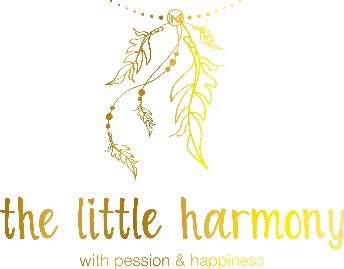         INFORMATIONEN FÜR MIETER 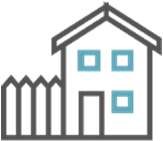 Lieber Gast,  wir begrüßen Dich ganz herzlich in unserer Ferienwohnung und hoffen, dass Du hier einen erholsamen Urlaub erlebst. Unsere Erfahrung hat gezeigt, dass gewisse Regeln zum Umgang mit dem Inventar und dem Verhalten unserer Gäste sinnvoll sind, um Deinen Aufenthalt bei uns so sorglos wie möglich zu gestalten und eventuelle Missverständnisse im Voraus zu vermeiden.  Inventar und Schäden Wir bitten Dich mit unserem Inventar pfleglich umzugehen und benutztes 	 Geschirr nur sauber und trocken in die Schränke einzuräumen. Schäden an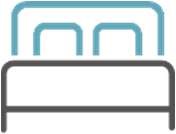 Möbeln und Einrichtungsgegenständen kommen vor und sind häufig problemlos zu beheben. Bitte informiere uns unverzüglich über entstandene Schäden. In der Regel haften Mieter und Mitreisende für diese 	 und sind für einen entsprechenden Ersatz bzw. Kostenerstattung 	 verantwortlich. Bei kleineren Beschädigungen, wie z. B. zerbrochenem 	 Geschirr, ist dies meist nicht notwendig.  	 Lautstärke und Ruhezeiten 	 Bitte nimm Rücksicht auf unsere Nachbarschaft und halte Dich in der 	 Ferienwohnung, vor allem bei der Lautstärke von Musik oder TV, an die 	 Zimmerlautstärke. Die allgemeine Nachtruhe beginnt um 22:00.  	 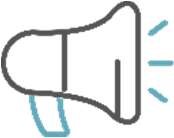 Besucher Deine Besucher sind in unserer Ferienwohnung für kurze Zeiträume jederzeit willkommen. Es ist jedoch nicht erlaubt, nicht angemeldete Gäste in der Ferienwohnung übernachten zu lassen. Sollte sich die Gästezahl ändern, informiere uns bitte rechtzeitig, damit wir die Ferienwohnung entsprechend vorbereiten können.  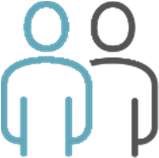 Rauchen 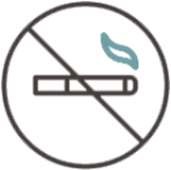 In unserer Ferienwohnung ist Rauchen strengstens verboten. Bitte nutze zum Rauchen ausschließlich des Außenbereichs unserer Ferienwohnung.  Haustiere Haustiere sind in unserer Ferienwohnung herzlich willkommen. Bitte beachte jedoch, eventuelle durch Dein Haustier verursachte Schäden oder Verunreinigungen selbst zu beheben oder uns darüber zu informieren.  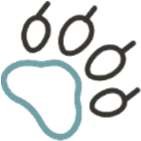 Sicherheit und Wertgegenstände Schließe vor Verlassen der Ferienwohnung stets alle Fenster sowie die Haustür und achte darauf, die elektronischen Geräte auszuschalten. Für den Verlust von Wertgegenständen während Deines Aufenthalts übernehmen wir keine Haftung.  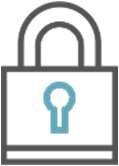 Mülltrennung  Wir bitten Dich, Deinen Hausmüll in den vorhandenen Behältern in der Wohnung zu trennen und in die sich vor dem Haus befindlichen Müllcontainer einzusortieren. 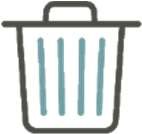 Reinigung Die gründliche Endreinigung der Ferienwohnung erfolgt wie vereinbart nach Deiner Abreise durch unseren Reinigungsdienst. Wir möchten Dich jedoch bitten, größere Verschmutzungen im Voraus zu beseitigen und die Wohnung bei Abreise besenrein zu hinterlassen.  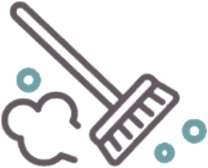 An- und Abreise  Die Ferienwohnung kann an Deinem Anreisetag ab 15:00 bezogen werden. Die Abreise erfolgt nach Abnahme der Wohnung und Rückgabe von Schlüsseln und Kaution bis 11:00.  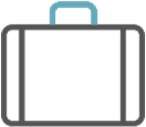 Schlüssel  Wir stellen Dir zwei Hausschlüssel zur Verfügung und bitten Dich darum, mit diesen sorgsam umzugehen. Bei Verlust eines Schlüssels informiere uns bitte umgehend.  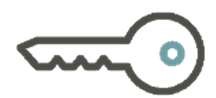 Umwelt Uns liegt die Umwelt am Herzen, Dir hoffentlich auch. Schalte deshalb bitte das Licht und alle technischen Geräte aus, wenn sie nicht benötigt werden. Auch Wassersparen hilft der Natur. Dankeschön. 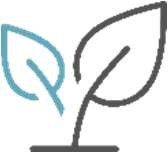 Notfallkontakt Für den Notfall findest Du hier die wichtigsten Kontaktdaten:  Vermieter: 	Mark Herzog 0177 - 811 53 23Vor Ort:	Nadine Böhm 0176 – 726 22 39 5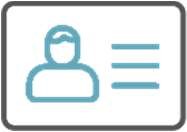 Polizei:	 110Feuerwehr:	 112 Bitte zögere nicht, uns bei sonstigen Fragen oder Anliegen zu kontaktieren. Wir wünschen Dir einen schönen Aufenthalt und freuen uns, wenn wir Dich in Zukunft wieder als Gast begrüßen dürfen.